РЕШЕНИЕВ соответствии с Решением Городской Думы Петропавловск-Камчатского городского округа от 31.10.2013 № 145-нд «О наградах и почетных званиях Петропавловск-Камчатского городского округа», Городская Дума Петропавловск-Камчатского городского округаРЕШИЛА:	Наградить Почетной грамотой Городской Думы Петропавловск-Камчатского городского округа за добросовестный многолетний труд, личный вклад в воспитание подрастающего поколения и в связи с 30-летним юбилеем муниципального автономного дошкольного образовательного учреждения «Детский сад № 50 комбинированного вида» следующих работников:	2. Направить настоящее решение в газету «Град Петра и Павла» для опубликования.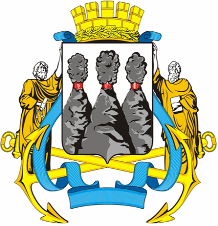 ГОРОДСКАЯ ДУМАПЕТРОПАВЛОВСК-КАМЧАТСКОГО ГОРОДСКОГО ОКРУГАот 26.02.2014 № 441-р   13-я сессияг.Петропавловск-КамчатскийО награждении Почетной грамотой Городской Думы Петропавловск-Камчатского городского округа работников муниципального автономного дошкольного образовательного учреждения «Детский сад № 50 комбинированного вида» Власенко Татьяну Викторовну-воспитателя;Головину Светлану Васильевну-сторожа;Грекову Зарину Станиславовну-учителя - логопеда;Каминскую Марию Юрьевну-педагога-психолога;Ковальскую Наталью Леонтьевну-повара;Милошенко Ирину Павловну-учителя - логопеда.Глава Петропавловск-Камчатского городского округа, исполняющий полномочия председателя Городской ДумыК.Г. Слыщенко